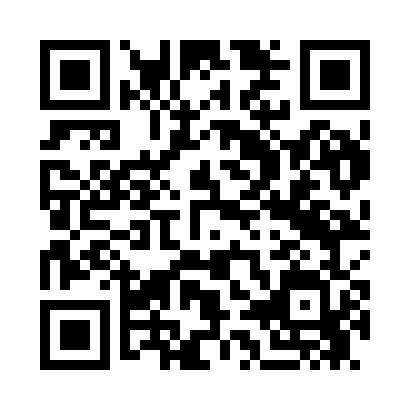 Prayer times for Suur-Ahli, EstoniaWed 1 May 2024 - Fri 31 May 2024High Latitude Method: Angle Based RulePrayer Calculation Method: Muslim World LeagueAsar Calculation Method: HanafiPrayer times provided by https://www.salahtimes.comDateDayFajrSunriseDhuhrAsrMaghribIsha1Wed3:015:281:236:399:1911:372Thu3:005:261:236:409:2111:383Fri2:595:231:236:429:2311:394Sat2:585:211:236:439:2611:405Sun2:575:181:236:449:2811:416Mon2:565:161:226:469:3011:427Tue2:555:131:226:479:3311:438Wed2:545:111:226:489:3511:449Thu2:535:091:226:509:3711:4510Fri2:525:061:226:519:3911:4611Sat2:515:041:226:529:4211:4712Sun2:505:021:226:539:4411:4813Mon2:494:591:226:559:4611:4914Tue2:494:571:226:569:4811:5015Wed2:484:551:226:579:5111:5116Thu2:474:531:226:589:5311:5217Fri2:464:511:226:599:5511:5318Sat2:454:491:227:019:5711:5419Sun2:444:471:227:029:5911:5520Mon2:444:451:227:0310:0111:5521Tue2:434:431:237:0410:0311:5622Wed2:424:411:237:0510:0511:5723Thu2:424:391:237:0610:0711:5824Fri2:414:371:237:0710:0911:5925Sat2:404:361:237:0810:1112:0026Sun2:404:341:237:0910:1312:0127Mon2:394:321:237:1010:1512:0228Tue2:384:311:237:1110:1712:0329Wed2:384:291:237:1210:1812:0330Thu2:374:281:237:1310:2012:0431Fri2:374:261:247:1410:2212:05